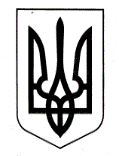 УКРАЇНАХАРКІВСЬКА ОБЛАСНА ДЕРЖАВНА АДМІНІСТРАЦІЯДЕПАРТАМЕНТ НАУКИ І ОСВІТИ НАКАЗПро участь Пархомівської ЗОШ Краснокутського району на Всеукраїнському фізкультурно-патріотичному фестивалі школярів «Козацький гарт» серед учнів загальноосвітніх навчальних закладівВідповідно до Регламенту про проведення Всеукраїнського фізкультурно-патріотичного фестивалю школярів «Козацький гарт» серед учнів загальноосвітніх навчальних закладів, затверджений головою Комітету з фізичного виховання та спорту Міністерства освіти і науки України М.Г. Мельником, на виконання Єдиного календарного плану фізкультурно-оздоровчих та спортивних заходів Комітету з фізичного виховання та спорту Міністерства освіти і науки України на 2015 рік, затвердженого наказом Міністерства освіти і науки від 15 грудня 2014 року № 1472, керуючись статтею 6 Закону України «Про місцеві державні адміністрації»,НАКАЗУЮ:1. Відрядити до смт. Ворохти  Івано-Франківської області команду Пархомівської загальноосвітньої школи І-ІІІ ступенів Краснокутського району для участі у фінальному етапі Всеукраїнського фізкультурно-патріотичного фестивалю школярів «Козацький гарт».												Термін: 22.09.2015-27.09.201522. Начальнику відділу освіти Краснокутської районної державної адміністрації (Медяник О.Г.) забезпечити фінансування відрядження команди Пархомівської загальноосвітньої школи І-ІІІ ступенів у складі 14 осіб: 12 учасників та 2 представників команди: директора Пархомівської загальноосвітньої школи – Москаленко Світлану Леонідівну та тренера-викладача Пархомівської загальноосвітньої школи – Лісника Сергія Дмитровича. 3. Доручити підготовку та формування команди для участі у фінальному етапі Всеукраїнського фізкультурно-патріотичного фестивалю школярів «Козацький гарт» серед учнів загальноосвітніх навчальних закладів Харківському обласному відділенню (філії) Комітету з фізичного виховання та спорту Міністерства освіти і науки України (Кобзар А.В.).4. Контроль за виконанням наказу покласти на заступника директора Департаменту науки і освіти Харківської обласної державної адміністрації – начальника управління освіти і науки Ігнатьєва Володимира Васильовича.Директор Департаменту						      А. В. БабічевЗаступник директора Департаменту – начальник управління освіти і науки Департаменту науки і освіти Харківської обласної державної адміністрації					В.В. ІгнатьєвНачальник відділу кадрової роботиуправління ресурсного забезпечення				О.В. МірошникГоловний спеціаліст-юрисконсульт відділуправового забезпечення діяльностіструктурних підрозділів обласної державноїадміністрації управління правової та організаційно-контрольної роботиЮридичного департаменту Харківськоїобласної державної адміністрації					К.І. Захарова04.09.2015Харків№ 367